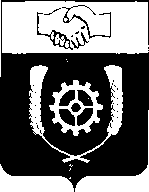      РОССИЙСКАЯ ФЕДЕРАЦИЯ                                    АДМИНИСТРАЦИЯ МУНИЦИПАЛЬНОГО РАЙОНА                КЛЯВЛИНСКИЙ                  Самарской области              ПОСТАНОВЛЕНИЕ                   26.03.2021г. №_ 126___ О внесении изменений в постановление Администрации муниципального района Клявлинский от 15.03.2017г. № 83«Об утверждении Порядка по предоставлению субсидий сельскохозяйственным товаропроизводителям и организациям агропромышленного комплекса, осуществляющим свою деятельность на территории  муниципального района Клявлинский Самарской области,  в целях возмещения затрат в связи  с производством сельскохозяйственной продукции в части расходов на развитие молочного скотоводства Самарской области»В рамках реализации переданных государственных полномочий по поддержке сельскохозяйственного производства, в соответствии с Федеральным законом от 06.10.2003 № 131-ФЗ «Об общих принципах организации местного самоуправления в Российской Федерации», Законом Самарской области от 03.04.2009 № 41-ГД «О наделении органов местного самоуправления на территории Самарской области отдельными государственными полномочиями по поддержке сельскохозяйственного производства» и постановлением Правительства Самарской области от 19.03.2021 № 153 «О внесении изменений в отдельные постановления Правительства Самарской области от 19.02.2013 № 44 «О мерах, направленных на реализацию переданных органам местного самоуправления на территории Самарской области отдельных государственных полномочий по поддержке сельскохозяйственного производства», Администрация муниципального района Клявлинский  ПОСТАНОВЛЯЕТ:Внести в постановление Администрации муниципального района Клявлинский от 15.03.2017г. № 83 «Об утверждении Порядка по предоставлению субсидий сельскохозяйственным товаропроизводителям и организациям агропромышленного комплекса, осуществляющим свою деятельность на территории  муниципального района Клявлинский Самарской области,  в целях возмещения затрат в связи  с производством сельскохозяйственной продукции в части расходов на развитие молочного скотоводства Самарской области» (далее – Постановление) следующие изменения:Порядок по предоставлению субсидий сельскохозяйственным товаропроизводителям и организациям агропромышленного комплекса, осуществляющим свою деятельность на территории  муниципального района Клявлинский Самарской области,  в целях возмещения затрат в связи  с производством сельскохозяйственной продукции в части расходов на развитие молочного скотоводства Самарской области изложить в новой редакции согласно приложению к настоящему постановлению.2. Контроль за выполнением настоящего постановления возложить на заместителя Главы района по сельскому хозяйству – руководителя управления сельского хозяйства  Абаева В.А.3. Опубликовать настоящее постановление в районной газете «Знамя Родины» и разместить его на официальном сайте Администрации муниципального района Клявлинский в информационно-коммуникационной сети «Интернет».4. Настоящее постановление вступает в силу после его официального опубликования и распространяет своё действие на отношения, возникшие с 19 марта 2021 года.              Исайчева Е.В.ПОРЯДОКпо предоставлению субсидий сельскохозяйственным товаропроизводителям и организациям агропромышленного комплекса, осуществляющим свою деятельность на территории муниципального района Клявлинский Самарской области, в целях возмещения затрат в связи  с производством сельскохозяйственной продукции в части расходов на развитие молочного скотоводства Самарской области1. Общие положения1.1. Настоящий Порядок разработан в соответствии с Законом Самарской области от 03.04.2009 № 41-ГД «О наделении органов местного самоуправления на территории Самарской области отдельными государственными полномочиями по поддержке сельскохозяйственного производства» и постановлением Правительства Самарской области от 19.02.2013 № 44 «О мерах, направленных на реализацию переданных органам местного самоуправления на территории Самарской области отдельных государственных полномочий по поддержке сельскохозяйственного производства».1.2. Субсидии сельскохозяйственным товаропроизводителям и организациям агропромышленного комплекса, осуществляющим свою деятельность на территории муниципального района Клявлинский Самарской области, в целях возмещения затрат в связи с производством сельскохозяйственной продукции в части расходов на развитие молочного скотоводства (далее – субсидии), предоставляются за счет и в пределах субвенций, поступающих в бюджет муниципального района Клявлинский Самарской области из областного бюджета в целях финансового обеспечения расходных обязательств муниципального района, возникающих при выполнении переданного государственного полномочия Самарской области по предоставлению субсидий (далее-субвенции).В целях настоящего Порядка под организацией агропромышленного комплекса понимается юридическое лицо любой организационно-правовой формы (за исключением государственных (муниципальных) учреждений), осуществляющее на территории муниципального района Клявлинский Самарской области производство сельскохозяйственной продукции, её первичную и последующую (промышленную) переработку (в том числе на арендованном имуществе), включенной в перечень сельскохозяйственной продукции, производство, первичную и последующую (промышленную) переработку которой осуществляют сельскохозяйственные товаропроизводители, утверждённый распоряжением Правительства Российской Федерации от 25.01.2017 № 79-р (далее – организация агропромышленного комплекса).1.3. Предоставление субсидий осуществляется Администрацией муниципального района Клявлинский Самарской области (далее – орган местного самоуправления).2. Предоставление субсидий2.1. Субсидии предоставляются органом местного самоуправления на безвозмездной и безвозвратной основе сельскохозяйственным товаропроизводителям и организациям агропромышленного комплекса, осуществляющим свою деятельность на территории муниципального района Клявлинский Самарской области, за счёт субвенций в целях возмещения понесённых ими затрат на развитие молочного скотоводства Самарской области. 2.1.1. Субсидии предоставляются за счёт и в пределах субвенций.2.1.2. Субсидии предоставляются юридическим лицам и индивидуальным предпринимателям, соответствующим категориям, установленным в пункте 2.2 настоящего Порядка.2.2. Субсидии предоставляются сельскохозяйственным товаропроизводителям, признанным таковыми в соответствии с частью 1 и пунктом 3 части 2 статьи 3 Федерального закона «О развитии сельского хозяйства», и организациям агропромышленного комплекса, осуществляющим производство сельскохозяйственной продукции на территории муниципального района Клявлинский Самарской области (далее – производители).2.3. Субсидии предоставляются производителям, которые на определённые производителями даты, но не позднее 30 дней до даты обращения в орган местного самоуправления для предоставления субсидий:не имеют неисполненную обязанность по уплате налогов, сборов, страховых взносов (за исключением страховых взносов на обязательное социальное страхование от несчастных случаев на производстве и профессиональных заболеваний), пеней, штрафов, процентов, подлежащих уплате в соответствии с законодательством Российской Федерации о налогах и сборах; не имеют недоимку по страховым взносам на обязательное социальное страхование от несчастных случаев на производстве и профессиональных заболеваний, задолженность по пеням и штрафам в Фонд социального страхования Российской Федерации (если производитель зарегистрирован в Фонде социального страхования Российской Федерации). 2.4. Субсидии предоставляются  производителям (за исключением государственных (муниципальных) учреждений), которые на дату обращения в орган местного самоуправления для предоставления субсидий соответствуют следующим критериям: не имеют просроченную (неурегулированную) задолженность по   денежным обязательствам перед органом местного самоуправления; не имеют просроченную задолженность по возврату в бюджет       Самарской области субсидий, предоставленных министерством в соответствии с нормативными правовыми актами Самарской области;не находятся в процессе ликвидации, в отношении их не введена процедура банкротства, деятельность производителя не приостановлена в порядке, предусмотренном законодательством Российской Федерации (если производитель является юридическим лицом); не прекратили деятельность в качестве индивидуального предпринимателя (если производитель является индивидуальным предпринимателем); не являются иностранными юридическими лицами, а также российскими юридическими лицами, в уставном (складочном) капитале которых доля участия иностранных юридических лиц, местом регистрации которых является государство или территория, включенные в утверждаемый Министерством финансов Российской Федерации перечень государств и территорий, предоставляющих льготный налоговый режим налогообложения     и (или) не предусматривающих раскрытия и предоставления информации при проведении финансовых операций (офшорные зоны) в отношении таких юридических лиц, в совокупности превышает 50 процентов; не являются получателями средств из местного бюджета в соответствии с иными муниципальными правовыми актами на цели, указанные в пункте 2.6 настоящего Порядка; осуществляют деятельность по производству коровьего молока     (далее – молоко);  имеют в наличии поголовье коров молочного стада (далее – молочные коровы) численностью не ниже показателя по состоянию на 1 января текущего финансового года (если производитель начал осуществлять производство молока до 1 января текущего финансового года и не увеличил поголовье молочных коров в текущем финансовом году) (в случае если производитель имел показатель молочной продуктивности коров за предыдущий финансовый год 8 500 килограммов молока и более в расчёте на 1 молочную корову, допускается снижение поголовья молочных коров  в текущем финансовом году не более чем на 10 процентов к показателю по состоянию на 1 января текущего финансового года и не чаще одного раза   в три года);имеют в наличии поголовье молочных коров численностью не ниже показателя по состоянию на конец предыдущего отчётного квартала       (далее – отчётный период), по результатам которого производителю в текущем финансовом году впервые предоставлена субсидия (если производитель начал осуществлять производство молока после 1 января текущего финансового года и не увеличил поголовье молочных коров в текущем финансовом году);имеют в наличии поголовье молочных коров численностью не ниже показателя по состоянию на конец предыдущего отчётного периода, в котором производитель увеличил поголовье молочных коров (если производитель увеличил поголовье молочных коров в текущем финансовом году);не осуществляют деятельность на территории, на которой введены ограничительные мероприятия (карантин) в связи с инфекционными заболеваниями сельскохозяйственных животных (бруцеллёз, туберкулёз);используют приобретённое молочное и (или) доильное оборудование в целях производства производителями молока на территории муниципального района Клявлинский Самарской области (если производитель обратился в орган местного самоуправления для предоставления субсидии по направлению, указанному в абзаце четвёртом пункта 2.6 настоящего Порядка);не включены в текущем финансовом году в перечень организаций по племенному животноводству, утверждаемый министерством, для предоставления субсидий на содержание племенного маточного поголовья сельскохозяйственных животных (если производитель обратился в орган местного самоуправления для предоставления субсидии по направлению, указанному в абзаце третьем пункта 2.6 настоящего Порядка).   2.5. Субсидии предоставляются производителям, соответствующим требованиям пунктов 2.2 – 2.4 настоящего Порядка (далее – получатели), в целях возмещения затрат на развитие молочного скотоводства Самарской области по направлениям, указанным в пункте 2.6 настоящего Порядка.2.6. Субсидии предоставляются: получателям, являющимся крестьянскими (фермерскими) хозяйствами, индивидуальными предпринимателями, на производство в IV квартале предыдущего и I – III кварталах текущего финансовых годов молока (за исключением затрат, ранее возмещённых в соответствии с действующим законодательством);  получателям на содержание в IV квартале предыдущего и I – III кварталах текущего финансовых годов молочных коров (за исключением затрат, ранее возмещённых в соответствии с действующим законодательством); получателям на приобретение в собственность (далее – приобретение) в предыдущем и (или) текущем финансовых годах молочного и (или) доильного оборудования (за исключением затрат, ранее возмещённых в соответствии с действующим законодательством, а также затрат, понесённых за счёт предоставленных грантов).Органы местного самоуправления самостоятельно определяют направления предоставления субсидий из указанных в настоящем пункте.Затраты, указанные в настоящем пункте, возмещаются без учёта налога на добавленную стоимость. Для получателей, использующих право на освобождение от исполнения обязанностей налогоплательщика, связанных с исчислением и уплатой налога на добавленную стоимость, возмещение затрат, указанных в настоящем пункте, осуществляется исходя из суммы расходов на приобретение товаров (работ, услуг), включая сумму налога на добавленную стоимость.2.7. После получения субсидий получатели должны соблюдать следующие условия их предоставления:исполнение соглашения о предоставлении субсидии, заключенного между органом местного самоуправления и получателем субсидии (далее – соглашение), дополнительного соглашения к соглашению, в том числе дополнительного соглашения о расторжении соглашения (при необходимости), в соответствии с типовыми формами, установленными финансовым органом муниципального образования; представление получателями в орган местного самоуправления, на территории которого получатели осуществляют деятельность, в течение финансового года, в котором предоставлена субсидия, и по его итогам отчётности о финансово-экономическом состоянии получателей по форме, устанавливаемой в соответствии с действующим законодательством Министерством сельского хозяйства Российской Федерации, и в сроки, устанавливаемые министерством    (в случае осуществления деятельности на территории двух и более муниципальных районов в Самарской области данная отчётность представляется получателем в орган местного самоуправления по месту нахождения получателя, указанному в соглашении (далее – место нахождения), в случае если местом нахождения получателя является городской округ или городское поселение Самарской области, данная отчётность представляется в орган местного самоуправления согласно приложению 1 к настоящему Порядку, в случае если место нахождения получателя за территорией Самарской области, получатель представляет заверенную получателем   копию данной отчётности в министерство);использование получателем приобретенного молочного и (или) доильного оборудования в целях производства получателем молока на территории муниципального района Клявлинский Самарской области не менее трёх лет со дня получения субсидии (если получателю предоставлена субсидия на приобретение молочного и (или) доильного оборудования);достижение результатов предоставления субсидий, указанных в пункте 2.24 настоящего Порядка;отсутствие выявленных в ходе проверок, проводимых уполномоченными органами, недостоверных сведений в документах, представленных     в соответствии с пунктами 2.8, 2.10 – 2.17 настоящего Порядка, а также фактов неправомерного получения субсидии.2.8. После получения субсидий получатели обязаны представлять в орган местного самоуправления:не позднее 1 февраля последующего финансового года отчетность о достижении результатов предоставления субсидий по форме, определенной типовой формой соглашения, установленной финансовым органом муниципального образования; ежегодно в течение трёх лет со дня предоставления получателям субсидии не позднее 1 февраля последующего финансового года письма, подтверждающие использование приобретенного молочного и (или) доильного оборудования в целях производства получателями молока на территории муниципального района Клявлинский Самарской области, подписанные получателями (если получателю предоставлена субсидия на приобретение молочного и (или) доильного оборудования).2.9. Размер субсидий, предоставляемых получателям: на производство в IV квартале предыдущего и I – III кварталах текущего финансовых годов молока, исчисляется как произведение ставки расчёта размера субсидии за 1 килограмм произведённого молока, утверждаемой органом местного самоуправления, и количества килограммов произведённого молока; на содержание в IV квартале предыдущего и I – III кварталах текущего финансовых годов молочных коров, исчисляется как произведение ставки расчёта размера субсидии на содержание 1 молочной коровы в отчётном периоде, утверждаемой органом местного самоуправления, и количества молочных коров, которые содержались у получателя в течение всего срока отчётного периода.Размер субсидий, предоставляемых получателям на приобретение     в предыдущем и (или) текущем финансовых годах молочного и (или) доильного оборудования, не должен превышать 10% от стоимости приобретённого молочного и (или) доильного оборудования. Ставки расчётов размеров субсидий на производство молока, содержание молочных коров устанавливаются органом местного самоуправления дифференцированно в зависимости от показателя молочной продуктивности коров за предыдущий финансовый год, но не выше предельных ставок расчётов размеров субсидий, указанных в приложении 2 к настоящему Порядку.В случае предоставления субсидий на производство молока, содержание молочных коров получателям, которые начали осуществлять деятельность по производству молока после 1 января текущего финансового года, ставки расчётов размеров субсидий на производство молока, содержание молочных коров устанавливаются на уровне, не превышающем минимальные предельные ставки расчётов размеров субсидий, указанные       в приложении 2 к настоящему Порядку.Размер субсидии, предоставляемой получателю на производство       молока, содержание молочных коров, не может превышать объём фактически понесённых затрат на производство молока, содержание молочных коров. В случае увеличения ставки расчёта размера субсидии, указанной     в абзацах втором, третьем настоящего пункта, утверждаемой органом местного самоуправления, ранее предоставленная субсидия подлежит  перерасчёту. 2.10. В случае увеличения ставки расчёта размера субсидии получатели не позднее 15 декабря текущего финансового года представляют в орган местного самоуправления следующие документы: письмо, подтверждающее, что получатель осуществляет производство молока, имеет в наличии поголовье молочных коров (с указанием их численности), не находится в процессе ликвидации, в отношении его не введена процедура банкротства, деятельность получателя не приостановлена в порядке, предусмотренном законодательством Российской Федерации (если получатель является юридическим лицом), или получатель не прекратил деятельность в качестве индивидуального предпринимателя   (если получатель является индивидуальным предпринимателем), подписанное получателем; справка об исполнении налогоплательщиком (плательщиком сбора, плательщиком страховых взносов, налоговым агентом) обязанности по уплате налогов, сборов, страховых взносов, пеней, штрафов, процентов, выданная Федеральной налоговой службой или многофункциональным центром предоставления государственных и муниципальных услуг в      Самарской области (далее – МФЦ) не позднее 30 дней до даты обращения получателя в орган местного самоуправления для предоставления субсидий;  справка о состоянии расчётов по страховым взносам, пеням и штрафам на обязательное социальное страхование от несчастных случаев на производстве и профессиональных заболеваний, выданная Фондом социального страхования Российской Федерации не позднее 30 дней до даты обращения получателя в орган местного самоуправления для предоставления субсидий (если получатель зарегистрирован в Фонде социального страхования Российской Федерации);письмо, подтверждающее, что получатель не зарегистрирован в Фонде социального страхования Российской Федерации, подписанное получателем (если получатель не представил справку о состоянии расчётов по страховым взносам, пеням и штрафам на обязательное социальное страхование от несчастных случаев на производстве и профессиональных заболеваний).2.11. В случае увеличения ставки расчёта размера субсидии на производство молока получатели, являющиеся крестьянскими (фермерскими) хозяйствами, индивидуальными предпринимателями, дополнительно к документам, указанным в пункте 2.10 настоящего Порядка, представляют следующие документы: справка-перерасчёт по форме согласно приложению 3 к настоящему Порядку; документы, указанные в абзаце четвёртом пункта 2.14 настоящего Порядка, заверенные получателем (в случае если сумма причитающейся субсидии с учётом перерасчёта ранее предоставленной субсидии превышает объём фактически понесённых затрат на производство молока, ранее подтверждённых получателем).2.12. В случае увеличения ставки расчёта размера субсидии на содержание молочных коров получатели дополнительно к документам, указанным в пункте 2.10 настоящего Порядка, представляют следующие документы: справка-перерасчёт по форме согласно приложению 4 к настоящему Порядку; документы, указанные в абзаце четвёртом пункта 2.15 настоящего Порядка, заверенные получателем (в случае если сумма причитающейся субсидии с учётом перерасчёта ранее предоставленной субсидии превышает объём фактически понесённых затрат на содержание молочных коров, ранее подтверждённых получателем).2.13. В целях получения субсидий производители не позднее 15 декабря текущего финансового года представляют в орган местного самоуправления, на территории которого производители осуществляют свою деятельность, следующие документы:заявление о предоставлении субсидии по форме согласно приложению 5 к настоящему Порядку (далее – заявление);справка об исполнении налогоплательщиком (плательщиком сбора, плательщиком страховых взносов, налоговым агентом) обязанности по уплате налогов, сборов, страховых взносов, пеней, штрафов, процентов, выданная Федеральной налоговой службой или МФЦ не позднее 30 дней до даты обращения производителя в орган местного самоуправления для предоставления субсидий;справка о состоянии расчётов по страховым взносам, пеням и штрафам на обязательное социальное страхование от несчастных случаев на производстве и профессиональных заболеваний, выданная Фондом социального страхования Российской Федерации не позднее 30 дней до даты обращения производителя в орган местного самоуправления для предоставления субсидий (если производитель зарегистрирован в Фонде социального страхования Российской Федерации); письмо, подтверждающее, что производитель не зарегистрирован в Фонде социального страхования Российской Федерации, подписанное производителем (если производитель не представил справку о состоянии расчётов по страховым взносам, пеням и штрафам на обязательное социальное страхование от несчастных случаев на производстве и профессиональных заболеваний);письмо, подтверждающее, что производитель в предыдущем и (или) текущем финансовых годах осуществлял заготовку кормов, подписанное производителем (если производитель представляет документы, указанные в абзаце четвёртом пункта 2.14 и (или) абзаце четвёртом пункта 2.15 настоящего Порядка, подтверждающие фактически понесённые затраты на заготовку кормов);документ с указанием платёжных реквизитов производителя – единовременно при первом обращении в текущем финансовом году (в случае изменения платёжных реквизитов производитель дополнительно представляет документ с указанием изменённых платёжных реквизитов).2.14. Производители, являющиеся крестьянскими (фермерскими)   хозяйствами, индивидуальными предпринимателями, понёсшие затраты   на производство молока, дополнительно к документам, указанным в пункте 2.13 настоящего Порядка, представляют следующие документы:справка-расчёт для предоставления субсидии по форме согласно приложению 6 к настоящему Порядку; справка о производственных показателях по форме согласно приложению 7 к настоящему Порядку; документы, подтверждающие фактически понесённые затраты на производство молока, включая следующие документы: копии накладных,   и (или) универсальных передаточных документов, и (или) товарных чеков, и (или) актов, подтверждающих выполнение работ (оказание услуг); копии платёжных поручений, и (или) кассовых чеков, и (или) квитанций к приходным кассовым ордерам, оформленные в установленном порядке, и (или) иные документы по установленной форме, не противоречащие действующему законодательству, заверенные производителем. Производители, осуществившие приобретение кормов, кормовых добавок, ветеринарных препаратов и (или) инструментов, ветеринарного оборудования, моющих, дезинфицирующих средств,, горюче-смазочных материалов (далее – ГСМ), запасных частей к технике и (или) оборудованию, используемым в животноводческих помещениях, предназначенных для содержания молочных коров (далее – запасные части), строительных материалов для ремонта животноводческих помещений, предназначенных для содержания молочных коров (далее – строительные материалы), в целях подтверждения фактически понесённых затрат на производство в отчётном периоде молока представляют документы, указанные в абзаце четвёртом настоящего пункта, подтверждающие приобретение кормов, кормовых добавок,    ветеринарных препаратов и (или) инструментов, ветеринарного оборудования, моющих, дезинфицирующих средств, ГСМ, запасных частей, строительных материалов в отчётном периоде и (или) в течение периода, предшествующего отчётному периоду и не превышающего 9 месяцев.   Производители, осуществившие заготовку кормов, в целях подтверждения фактически понесённых затрат на производство в отчётном периоде молока представляют документы, указанные в абзаце четвёртом настоящего пункта, подтверждающие фактически понесённые затраты на заготовку кормов в отчётном периоде и (или) в течение периода, предшествующего отчётному периоду и не превышающего 12 месяцев.2.15. Производители, понёсшие затраты на содержание молочных коров, дополнительно к документам, указанным в пункте 2.13 настоящего Порядка, представляют следующие документы:справка-расчёт для предоставления субсидий по форме согласно приложению 8 к настоящему Порядку;справка о производственных показателях по форме согласно приложению 9 к настоящему Порядку; документы, подтверждающие фактически понесённые затраты на содержание в отчётном периоде молочных коров, включающие следующие документы: копии накладных, и (или) универсальных передаточных документов, и (или) товарных чеков, и (или) актов, подтверждающих выполнение работ (оказание услуг); копии платёжных поручений, и (или) кассовых чеков, и (или) квитанций к приходным кассовым ордерам, оформленные в установленном порядке, и (или) иные документы по установленной форме, не противоречащие действующему законодательству, заверенные производителем.  Производители, осуществившие приобретение кормов, кормовых добавок, ветеринарных препаратов и (или) инструментов, ветеринарного оборудования, моющих, дезинфицирующих средств, ГСМ, запасных частей, строительных материалов, в целях подтверждения фактически понесённых затрат на содержание в отчётном периоде молочных коров представляют документы, указанные в абзаце четвёртом настоящего пункта, подтверждающие приобретение кормов, кормовых добавок, ветеринарных препаратов и (или) инструментов, ветеринарного оборудования, моющих, дезинфицирующих средств, ГСМ, запасных частей, строительных материалов в отчётном периоде и (или) в течение периода, предшествующего отчётному периоду и не превышающего 9 месяцев.    Производители, осуществившие заготовку кормов, в целях подтверждения фактически понесённых затрат на содержание в отчётном периоде молочных коров представляют документы, указанные в абзаце четвёртом настоящего пункта, подтверждающие фактически понесённые затраты на заготовку кормов в отчётном периоде и (или) в течение периода, предшествующего отчётному периоду и не превышающего 12 месяцев.2.16. Производители, понёсшие затраты на приобретение молочного и (или) доильного оборудования, дополнительно к документам, указанным в пункте 2.13 настоящего Порядка, представляют следующие документы: справка о производственных показателях по форме согласно приложению 9 к настоящему Порядку; справка-расчёт для предоставления субсидий по форме согласно приложению 10 к настоящему Порядку;   копия договора на приобретение молочного и (или) доильного оборудования, заверенная производителем;копия товарной накладной и (или) копия универсального передаточного документа, подтверждающих приобретение молочного и (или) доильного оборудования, заверенные производителем;копии платёжных поручений, подтверждающих оплату производителем приобретённого молочного и (или) доильного оборудования, заверенные кредитной организацией и производителем;письмо, подтверждающее использование производителем приобретённого молочного и (или) доильного оборудования в целях производства производителем молока на территории муниципального района Клявлинский Самарской области, подписанное производителем.2.17. Производители вправе дополнительно к документам, указанным в пунктах 2.13 – 2.16 настоящего Порядка, представлять следующие документы:выписка из Единого государственного реестра юридических лиц (если производитель является юридическим лицом), выданная не позднее чем за 30 дней до даты обращения производителя в орган местного самоуправления для предоставления субсидии;выписка из Единого государственного реестра индивидуальных предпринимателей (если производитель является индивидуальным предпринимателем), выданная не позднее чем за 30 дней до даты обращения производителя в орган местного самоуправления для предоставления субсидии.В случае если документы, указанные в настоящем пункте, не представлены производителем по собственной инициативе, орган местного самоуправления использует сведения, полученные с электронного сервиса «Предоставление сведений из ЕГРЮЛ (ЕГРИП) о конкретном юридическом лице (индивидуальном предпринимателе) в формате электронного документа» официального сайта Федеральной налоговой службы в информационно-телекоммуникационной сети Интернет (www.nalog.ru). 2.18. В случае осуществления производителем деятельности на     территории городского округа или городского поселения документы,     указанные в пунктах 2.8, 2.10 – 2.17 настоящего Порядка, представляются производителем в орган местного самоуправления согласно приложению 1     к настоящему  Порядку.2.19. Орган местного самоуправления в целях предоставления субсидий осуществляет:регистрацию заявлений или справок-перерасчётов по соответствующей форме в порядке их поступления в специальном журнале, листы которого должны быть пронумерованы, прошнурованы, скреплены печатью органа местного самоуправления; рассмотрение документов, предусмотренных пунктами 2.10 – 2.17 настоящего Порядка;проверку соответствия производителя требованиям, установленным настоящим Порядком, в том числе посредством взаимодействия с органами исполнительной власти Самарской области;принятие решения о предоставлении получателю субсидии или отказе производителю в её предоставлении в течение 15 рабочих дней со дня регистрации заявления или справки-перерасчёта по соответствующей форме;заключение соглашения (единовременно при первом обращении получателя субсидии в текущем финансовом году) в течение 5 рабочих дней со дня принятия решения о предоставлении получателю субсидии в соответствии с типовой формой, установленной финансовым органом муниципального образования, с включением в соглашение условий о согласовании новых условий соглашения или о расторжении соглашения при недостижении согласия по новым условиям в случае уменьшения органу местного самоуправления ранее доведенных лимитов бюджетных обязательств, приводящего к невозможности предоставления субсидии в размере, определенном в соглашении;заключение дополнительного соглашения к соглашению, в том числе дополнительного соглашения о расторжении соглашения (при необходимости), в соответствии с типовой формой, установленной финансовым органом муниципального образования. 2.20. Решения о предоставлении субсидий (отказе в предоставлении субсидий) принимаются органом местного самоуправления и оформляются в виде реестра получателей субсидий (реестра производителей, которым отказано в предоставлении субсидии), подписываемого уполномоченным руководителем органа местного самоуправления должностным лицом.  Предоставление субсидии осуществляется на основании реестра получателей субсидий в течение 10 рабочих дней со дня его подписания путём перечисления суммы субсидии на счёт, открытый получателю в учреждениях Центрального банка Российской Федерации или кредитных организациях и указанный в соглашении. 2.21. Основаниями для отказа в предоставлении производителю субсидии являются:несоответствие производителя требованиям пунктов 2.2 – 2.4 настоящего Порядка;отсутствие или использование органом местного самоуправления в полном объёме субвенций, распределённых законом Самарской области об областном бюджете на очередной финансовый год и плановый период;превышение суммы субсидии, указанной производителем в справке-расчёте (перерасчёте) по соответствующей форме, над остатком объёма лимитов бюджетных обязательств по предоставлению субсидий, утверждаемых в установленном порядке органу местного самоуправления;представление документов, указанных в пунктах 2.10 – 2.16 настоящего Порядка, с нарушением сроков, установленных пунктами 2.10, 2.13 настоящего Порядка, не соответствующих требованиям действующего    законодательства и (или) содержащих недостоверную информацию или непредставление (представление не в полном объёме) указанных документов. 2.22. В случае принятия решения об отказе в предоставлении субсидии представленные производителем документы подлежат возврату с мотивированным отказом (в письменной форме) в течение 10 рабочих дней со дня подписания реестра производителей, которым отказано в предоставлении субсидий.2.23. Производитель после устранения причин, указанных в абзацах втором, пятом пункта 2.21 настоящего Порядка, послуживших основанием для отказа в предоставлении субсидии, вправе вновь обратиться в             орган местного самоуправления в порядке и срок, установленные пунктами 2.10 – 2.17 настоящего Порядка.2.24. Результатом предоставления получателю субсидии является достижение производственных показателей по состоянию на последний день текущего финансового года, включающих в себя:неснижение поголовья молочных коров на конец текущего финансового года, в котором предоставлена субсидия, по отношению к показателю по состоянию на 1 января текущего финансового года, за исключением случаев невозможности выполнения данного условия вследствие непреодолимой силы, то есть чрезвычайных и непредотвратимых обстоятельств природного и (или) техногенного характера (если получатель начал осуществлять производство молока до 1 января текущего финансового года и не увеличил поголовье молочных коров в текущем финансовом году) (в случае если получатель имел показатель молочной продуктивности     коров за предыдущий финансовый год 8 500 килограммов молока и более в расчёте на 1 молочную корову, допускается снижение поголовья молочных коров в текущем финансовом году не более чем на 10 процентов к показателю по состоянию на 1 января текущего финансового года и не чаще одного раза в три года);неснижение поголовья молочных коров на конец текущего финансового года, в котором предоставлена субсидия, по отношению к показателю по состоянию на конец предыдущего отчётного периода, по результатам которого получателю в текущем финансовом году впервые предоставлена субсидия, за исключением случаев невозможности выполнения данного условия вследствие непреодолимой силы, то есть чрезвычайных и непредотвратимых обстоятельств природного и (или) техногенного характера (если получатель начал осуществлять производство молока после 1 января текущего финансового года и не увеличил поголовье молочных коров); неснижение поголовья молочных коров на конец текущего финансового года, в котором предоставлена субсидия, по отношению к показателю по состоянию на конец предыдущего отчётного периода, в котором получатель увеличил поголовье молочных коров, за исключением случаев невозможности выполнения данного условия вследствие непреодолимой силы, то есть чрезвычайных и непредотвратимых обстоятельств природного и (или) техногенного характера (если получатель увеличил поголовье молочных коров и ему предоставлена субсидия на содержание молочных коров); неснижение объёма производства молока в текущем финансовом году по отношению к показателю предыдущего финансового года, за исключением следующих случаев: начало хозяйственной деятельности по производству молока в текущем финансовом году; невозможность выполнения данного условия вследствие непреодолимой силы, то есть чрезвычайных    и непредотвратимых обстоятельств природного и (или) техногенного      характера; достижение получателем показателя молочной продуктивности коров за предыдущий финансовый год 8 500 килограммов молока и более   в расчёте на 1 молочную корову (в случае если получатель имел показатель молочной продуктивности коров за предыдущий финансовый год от  7 000 до 8 500 килограммов молока в расчёте на 1 молочную корову, допускается снижение объёма производства молока в текущем финансовом году не более чем на 5 процентов к показателю предыдущего финансового года);неснижение молочной продуктивности коров в текущем финансовом году по отношению к показателю предыдущего финансового года, за исключением следующих случаев: начало хозяйственной деятельности по производству молока в текущем финансовом году; невозможность выполнения данного условия вследствие непреодолимой силы, то есть чрезвычайных и непредотвратимых обстоятельств природного и (или) техногенного характера; достижение получателем показателя молочной продуктивности коров за предыдущий финансовый год 8 500 килограммов молока    и более в расчёте на 1 молочную корову (в случае если получатель имел показатель молочной продуктивности коров за предыдущий финансовый год от 7 000 до 8 500 килограммов молока в расчёте на 1 молочную корову, допускается снижение молочной продуктивности коров в текущем финансовом году не более чем на 5 процентов к показателю предыдущего        финансового года).Конечные значения результатов предоставления субсидий указываются в соглашениях.2.25. В случае если получателем не достигнут результат предоставления субсидии, предусмотренный соглашением, субсидия подлежит возврату в местный бюджет в порядке, установленном пунктом 2.27 настоящего Порядка, в объёме, рассчитанном по формулеVвозврата = Vсубсидии x k x m / n,где Vсубсидии – размер субсидии, полученной получателем субсидии;k – коэффициент возврата субсидии;m – количество результатов предоставления субсидии, по которым индекс, отражающий уровень недостижения i-го результата, имеет положительное значение;n – общее количество результатов предоставления субсидии.Коэффициент возврата субсидии рассчитывается по формулеk = SUM Di / m,где Di – индекс, отражающий уровень недостижения i-го результата предоставления субсидии.При расчёте коэффициента возврата субсидии используются только положительные значения индекса, отражающего уровень недостижения     i-го результата предоставления субсидии.Индекс, отражающий уровень недостижения i-го результата предоставления субсидии, определяется по формуле Di = 1 – Ti / Si,где Ti – фактически достигнутое значение i-го результата предоставления субсидии на дату, указанную в соглашении; Si – значение i-го результата предоставления субсидии, установленное соглашением. 2.26. Основанием для освобождения от применения мер ответственности, предусмотренных пунктом 2.25 настоящего Порядка, является документально подтверждённое наступление обстоятельств непреодолимой силы, то есть чрезвычайных и непредотвратимых обстоятельств природного и (или) техногенного характера, препятствующих исполнению соответствующих обязательств.2.27. В случае нарушения получателем условий, предусмотренных пунктом 2.7 настоящего Порядка целей и порядка предоставления     субсидии, получатель обязан в течение 10 дней со дня получения письменного требования органа местного самоуправления о возврате субсидии или её части возвратить в доход местного бюджета предоставленную субсидию или её часть, полученную неправомерно.В случае если субсидия или её часть не возвращены в установленный срок, они взыскиваются в доход местного бюджета в порядке, установленном действующим законодательством.2.28. Орган местного самоуправления осуществляет обязательную проверку соблюдения условий, целей и порядка предоставления субсидий их получателями.Министерство осуществляет обязательную проверку соблюдения условий, целей и порядка предоставления субсидий их получателями. Органы государственного финансового контроля при осуществлении государственного финансового контроля проводят обязательную проверку соблюдения условий, целей и порядка предоставления субсидий их получателями.И.о. Главы  муниципального района Клявлинский                     П.Н. Климашов ПРИЛОЖЕНИЕк постановлению  Администрации муниципального района КлявлинскийСамарской областиот   26.03.2021г.   №126 